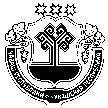 Об утверждении отчета об исполнении бюджета   Чуманкасинского сельского поселения Моргаушского района Чувашской Республики за 9 месяцев 2022 годаВ соответствии со статьей 264.2 Бюджетного кодекса Российской Федерации и с главой 9 Положения о регулировании бюджетных правоотношений в Чуманкасинском сельском поселении администрация Чуманкасинского сельского поселения	ПОСТАНОВЛЯЕТ:            1. Утвердить отчет об исполнении бюджета Чуманкасинского сельского поселения Моргаушского района Чувашской Республики за 9 месяцев 2022 года по расходам в сумме 6 609 872,14 руб., по доходам в сумме 7 062 867,45 руб., с превышением доходов над расходами в сумме 452 995,31 руб. со следующими показателями:доходы бюджета Чуманкасинского сельского поселения Моргаушского района Чувашской Республики по кодам классификации бюджета за 9 месяцев 2022 года согласно приложению № 1 к настоящему Постановлению;расходы бюджета Чуманкасинского сельского поселения Моргаушского района Чувашской Республики по ведомственной структуре расходов бюджета за 9 месяцев 2022 года согласно приложению № 2 к настоящему Постановлению;расходы бюджета Чуманкасинского сельского поселения Моргаушского района Чувашской Республики по разделам и подразделам классификации расходов бюджета за 9 месяцев 2022 года согласно приложению № 3 к настоящему Постановлению;            источники финансирования дефицита бюджета Чуманкасинского сельского поселения Моргаушского района Чувашской Республики по кодам классификации источников финансирования дефицита бюджета за 9 месяцев 2022 года согласно приложению № 4 к настоящему Постановлению.2. Настоящее постановление вступает в силу после его официального опубликования.И.о. главы Чуманкасинского сельского поселения                                              А.Г. АверкиеваЧУВАШСКАЯ РЕСПУБЛИКАМОРГАУШСКИЙ РАЙОНАДМИНИСТРАЦИЯЧУМАНКАСИНСКОГО СЕЛЬСКОГО ПОСЕЛЕНИЯПОСТАНОВЛЕНИЕДеревня Одаркино                                                        ЧĂВАШ РЕСПУБЛИКИ   МУРКАШ РАЙОНĔ	             ЧУМАНКАССИ ЯЛПОСЕЛЕНИЙĔНАДМИНИСТРАЦИЙĔЙЫШĂНУОтарккă  ялĕ                                        Приложение № 1                                                                                                           к Постановлению администрации Чуманкасинского сельского поселения Моргаушского района Чувашской Республики  от 12.10.2022 г. № 67 "Об утверждении отчета об исполнении бюджета Чуманкасинского сельского поселения Моргаушского района Чувашской Республики за 9 месяцев  2022 года"                                                                                                                                                                                                                                                 Приложение № 1                                                                                                           к Постановлению администрации Чуманкасинского сельского поселения Моргаушского района Чувашской Республики  от 12.10.2022 г. № 67 "Об утверждении отчета об исполнении бюджета Чуманкасинского сельского поселения Моргаушского района Чувашской Республики за 9 месяцев  2022 года"                                                                                                                                                                                                                                                 Приложение № 1                                                                                                           к Постановлению администрации Чуманкасинского сельского поселения Моргаушского района Чувашской Республики  от 12.10.2022 г. № 67 "Об утверждении отчета об исполнении бюджета Чуманкасинского сельского поселения Моргаушского района Чувашской Республики за 9 месяцев  2022 года"                                                                                                                                                                                                                                                 Приложение № 1                                                                                                           к Постановлению администрации Чуманкасинского сельского поселения Моргаушского района Чувашской Республики  от 12.10.2022 г. № 67 "Об утверждении отчета об исполнении бюджета Чуманкасинского сельского поселения Моргаушского района Чувашской Республики за 9 месяцев  2022 года"                                                                                                                                                                                                                                                 Приложение № 1                                                                                                           к Постановлению администрации Чуманкасинского сельского поселения Моргаушского района Чувашской Республики  от 12.10.2022 г. № 67 "Об утверждении отчета об исполнении бюджета Чуманкасинского сельского поселения Моргаушского района Чувашской Республики за 9 месяцев  2022 года"                                                                                                                                                                                                                                                 Приложение № 1                                                                                                           к Постановлению администрации Чуманкасинского сельского поселения Моргаушского района Чувашской Республики  от 12.10.2022 г. № 67 "Об утверждении отчета об исполнении бюджета Чуманкасинского сельского поселения Моргаушского района Чувашской Республики за 9 месяцев  2022 года"                                                                                                                                                                                                                                                 Приложение № 1                                                                                                           к Постановлению администрации Чуманкасинского сельского поселения Моргаушского района Чувашской Республики  от 12.10.2022 г. № 67 "Об утверждении отчета об исполнении бюджета Чуманкасинского сельского поселения Моргаушского района Чувашской Республики за 9 месяцев  2022 года"                                                                                                                                                                                                                                                 Приложение № 1                                                                                                           к Постановлению администрации Чуманкасинского сельского поселения Моргаушского района Чувашской Республики  от 12.10.2022 г. № 67 "Об утверждении отчета об исполнении бюджета Чуманкасинского сельского поселения Моргаушского района Чувашской Республики за 9 месяцев  2022 года"                                                                                                                                                                                                                                                 Приложение № 1                                                                                                           к Постановлению администрации Чуманкасинского сельского поселения Моргаушского района Чувашской Республики  от 12.10.2022 г. № 67 "Об утверждении отчета об исполнении бюджета Чуманкасинского сельского поселения Моргаушского района Чувашской Республики за 9 месяцев  2022 года"                                                                                                                                                                                                                                                 Приложение № 1                                                                                                           к Постановлению администрации Чуманкасинского сельского поселения Моргаушского района Чувашской Республики  от 12.10.2022 г. № 67 "Об утверждении отчета об исполнении бюджета Чуманкасинского сельского поселения Моргаушского района Чувашской Республики за 9 месяцев  2022 года"                                                                                                                                                                                                                                                 Приложение № 1                                                                                                           к Постановлению администрации Чуманкасинского сельского поселения Моргаушского района Чувашской Республики  от 12.10.2022 г. № 67 "Об утверждении отчета об исполнении бюджета Чуманкасинского сельского поселения Моргаушского района Чувашской Республики за 9 месяцев  2022 года"                                                                                                                                                                                                                                                 Приложение № 1                                                                                                           к Постановлению администрации Чуманкасинского сельского поселения Моргаушского района Чувашской Республики  от 12.10.2022 г. № 67 "Об утверждении отчета об исполнении бюджета Чуманкасинского сельского поселения Моргаушского района Чувашской Республики за 9 месяцев  2022 года"                                                                                                                                                                                                                                                 Приложение № 1                                                                                                           к Постановлению администрации Чуманкасинского сельского поселения Моргаушского района Чувашской Республики  от 12.10.2022 г. № 67 "Об утверждении отчета об исполнении бюджета Чуманкасинского сельского поселения Моргаушского района Чувашской Республики за 9 месяцев  2022 года"                                                                                                                                                                                                                                                 Приложение № 1                                                                                                           к Постановлению администрации Чуманкасинского сельского поселения Моргаушского района Чувашской Республики  от 12.10.2022 г. № 67 "Об утверждении отчета об исполнении бюджета Чуманкасинского сельского поселения Моргаушского района Чувашской Республики за 9 месяцев  2022 года"                                                                                                                                                                                                                                                 Приложение № 1                                                                                                           к Постановлению администрации Чуманкасинского сельского поселения Моргаушского района Чувашской Республики  от 12.10.2022 г. № 67 "Об утверждении отчета об исполнении бюджета Чуманкасинского сельского поселения Моргаушского района Чувашской Республики за 9 месяцев  2022 года"                                                                                                                                                                                                                                                 Приложение № 1                                                                                                           к Постановлению администрации Чуманкасинского сельского поселения Моргаушского района Чувашской Республики  от 12.10.2022 г. № 67 "Об утверждении отчета об исполнении бюджета Чуманкасинского сельского поселения Моргаушского района Чувашской Республики за 9 месяцев  2022 года"                                                                                                                                                                                                                                                 Приложение № 1                                                                                                           к Постановлению администрации Чуманкасинского сельского поселения Моргаушского района Чувашской Республики  от 12.10.2022 г. № 67 "Об утверждении отчета об исполнении бюджета Чуманкасинского сельского поселения Моргаушского района Чувашской Республики за 9 месяцев  2022 года"                                                                                                                                                                                                                                                 Приложение № 1                                                                                                           к Постановлению администрации Чуманкасинского сельского поселения Моргаушского района Чувашской Республики  от 12.10.2022 г. № 67 "Об утверждении отчета об исполнении бюджета Чуманкасинского сельского поселения Моргаушского района Чувашской Республики за 9 месяцев  2022 года"                                                                                                                                                                                                                                                 Приложение № 1                                                                                                           к Постановлению администрации Чуманкасинского сельского поселения Моргаушского района Чувашской Республики  от 12.10.2022 г. № 67 "Об утверждении отчета об исполнении бюджета Чуманкасинского сельского поселения Моргаушского района Чувашской Республики за 9 месяцев  2022 года"                                                                                                                                                                                                                                                 Приложение № 1                                                                                                           к Постановлению администрации Чуманкасинского сельского поселения Моргаушского района Чувашской Республики  от 12.10.2022 г. № 67 "Об утверждении отчета об исполнении бюджета Чуманкасинского сельского поселения Моргаушского района Чувашской Республики за 9 месяцев  2022 года"                                                                                                                                                                                                         Доходы бюджета Чуманкасинского сельского поселения Моргаушского района Чувашской Республики по кодам классификации бюджета за 9 месяцев  2022 годаДоходы бюджета Чуманкасинского сельского поселения Моргаушского района Чувашской Республики по кодам классификации бюджета за 9 месяцев  2022 годаДоходы бюджета Чуманкасинского сельского поселения Моргаушского района Чувашской Республики по кодам классификации бюджета за 9 месяцев  2022 годаДоходы бюджета Чуманкасинского сельского поселения Моргаушского района Чувашской Республики по кодам классификации бюджета за 9 месяцев  2022 годаДоходы бюджета Чуманкасинского сельского поселения Моргаушского района Чувашской Республики по кодам классификации бюджета за 9 месяцев  2022 годаДоходы бюджета Чуманкасинского сельского поселения Моргаушского района Чувашской Республики по кодам классификации бюджета за 9 месяцев  2022 годаДоходы бюджета Чуманкасинского сельского поселения Моргаушского района Чувашской Республики по кодам классификации бюджета за 9 месяцев  2022 годаДоходы бюджета Чуманкасинского сельского поселения Моргаушского района Чувашской Республики по кодам классификации бюджета за 9 месяцев  2022 годаДоходы бюджета Чуманкасинского сельского поселения Моргаушского района Чувашской Республики по кодам классификации бюджета за 9 месяцев  2022 годаДоходы бюджета Чуманкасинского сельского поселения Моргаушского района Чувашской Республики по кодам классификации бюджета за 9 месяцев  2022 годаДоходы бюджета Чуманкасинского сельского поселения Моргаушского района Чувашской Республики по кодам классификации бюджета за 9 месяцев  2022 годаДоходы бюджета Чуманкасинского сельского поселения Моргаушского района Чувашской Республики по кодам классификации бюджета за 9 месяцев  2022 годаДоходы бюджета Чуманкасинского сельского поселения Моргаушского района Чувашской Республики по кодам классификации бюджета за 9 месяцев  2022 годаДоходы бюджета Чуманкасинского сельского поселения Моргаушского района Чувашской Республики по кодам классификации бюджета за 9 месяцев  2022 годаДоходы бюджета Чуманкасинского сельского поселения Моргаушского района Чувашской Республики по кодам классификации бюджета за 9 месяцев  2022 годаДоходы бюджета Чуманкасинского сельского поселения Моргаушского района Чувашской Республики по кодам классификации бюджета за 9 месяцев  2022 годаДоходы бюджета Чуманкасинского сельского поселения Моргаушского района Чувашской Республики по кодам классификации бюджета за 9 месяцев  2022 годаДоходы бюджета Чуманкасинского сельского поселения Моргаушского района Чувашской Республики по кодам классификации бюджета за 9 месяцев  2022 годаДоходы бюджета Чуманкасинского сельского поселения Моргаушского района Чувашской Республики по кодам классификации бюджета за 9 месяцев  2022 годаДоходы бюджета Чуманкасинского сельского поселения Моргаушского района Чувашской Республики по кодам классификации бюджета за 9 месяцев  2022 годаДоходы бюджета Чуманкасинского сельского поселения Моргаушского района Чувашской Республики по кодам классификации бюджета за 9 месяцев  2022 годаДоходы бюджета Чуманкасинского сельского поселения Моргаушского района Чувашской Республики по кодам классификации бюджета за 9 месяцев  2022 годаДоходы бюджета Чуманкасинского сельского поселения Моргаушского района Чувашской Республики по кодам классификации бюджета за 9 месяцев  2022 годаДоходы бюджета Чуманкасинского сельского поселения Моргаушского района Чувашской Республики по кодам классификации бюджета за 9 месяцев  2022 годаДоходы бюджета Чуманкасинского сельского поселения Моргаушского района Чувашской Республики по кодам классификации бюджета за 9 месяцев  2022 года Наименование показателяКод строкиКод дохода по бюджетной классификацииКассовое исполнение Наименование показателяКод строкиКод дохода по бюджетной классификацииКассовое исполнение Наименование показателяКод строкиКод дохода по бюджетной классификацииКассовое исполнение1234Доходы бюджета - всего010x7 062 867,45в том числе:  НАЛОГОВЫЕ И НЕНАЛОГОВЫЕ ДОХОДЫ010100 1 00 00000 00 0000 000360 338,65  НАЛОГИ НА ТОВАРЫ (РАБОТЫ, УСЛУГИ), РЕАЛИЗУЕМЫЕ НА ТЕРРИТОРИИ РОССИЙСКОЙ ФЕДЕРАЦИИ010100 1 03 00000 00 0000 000360 338,65  Акцизы по подакцизным товарам (продукции), производимым на территории Российской Федерации010100 1 03 02000 01 0000 110360 338,65  Доходы от уплаты акцизов на дизельное топливо, подлежащие распределению между бюджетами субъектов Российской Федерации и местными бюджетами с учетом установленных дифференцированных нормативов отчислений в местные бюджеты010100 1 03 02230 01 0000 110176 187,92  Доходы от уплаты акцизов на дизельное топливо, подлежащие распределению между бюджетами субъектов Российской Федерации и местными бюджетами с учетом установленных дифференцированных нормативов отчислений в местные бюджеты (по нормативам, установленным федеральным законом о федеральном бюджете в целях формирования дорожных фондов субъектов Российской Федерации)010100 1 03 02231 01 0000 110176 187,92  Доходы от уплаты акцизов на моторные масла для дизельных и (или) карбюраторных (инжекторных) двигателей, подлежащие распределению между бюджетами субъектов Российской Федерации и местными бюджетами с учетом установленных дифференцированных нормативов отчислений в местные бюджеты010100 1 03 02240 01 0000 110996,72  Доходы от уплаты акцизов на моторные масла для дизельных и (или) карбюраторных (инжекторных) двигателей, подлежащие распределению между бюджетами субъектов Российской Федерации и местными бюджетами с учетом установленных дифференцированных нормативов отчислений в местные бюджеты (по нормативам, установленным федеральным законом о федеральном бюджете в целях формирования дорожных фондов субъектов Российской Федерации)010100 1 03 02241 01 0000 110996,72  Доходы от уплаты акцизов на автомобильный бензин, подлежащие распределению между бюджетами субъектов Российской Федерации и местными бюджетами с учетом установленных дифференцированных нормативов отчислений в местные бюджеты010100 1 03 02250 01 0000 110202 821,96  Доходы от уплаты акцизов на автомобильный бензин, подлежащие распределению между бюджетами субъектов Российской Федерации и местными бюджетами с учетом установленных дифференцированных нормативов отчислений в местные бюджеты (по нормативам, установленным федеральным законом о федеральном бюджете в целях формирования дорожных фондов субъектов Российской Федерации)010100 1 03 02251 01 0000 110202 821,96  Доходы от уплаты акцизов на прямогонный бензин, подлежащие распределению между бюджетами субъектов Российской Федерации и местными бюджетами с учетом установленных дифференцированных нормативов отчислений в местные бюджеты010100 1 03 02260 01 0000 110-19 667,95  Доходы от уплаты акцизов на прямогонный бензин, подлежащие распределению между бюджетами субъектов Российской Федерации и местными бюджетами с учетом установленных дифференцированных нормативов отчислений в местные бюджеты (по нормативам, установленным федеральным законом о федеральном бюджете в целях формирования дорожных фондов субъектов Российской Федерации)010100 1 03 02261 01 0000 110-19 667,95  НАЛОГОВЫЕ И НЕНАЛОГОВЫЕ ДОХОДЫ010182 1 00 00000 00 0000 000278 920,03  НАЛОГИ НА ПРИБЫЛЬ, ДОХОДЫ010182 1 01 00000 00 0000 00063 950,44  Налог на доходы физических лиц010182 1 01 02000 01 0000 11063 950,44  Налог на доходы физических лиц с доходов, источником которых является налоговый агент, за исключением доходов, в отношении которых исчисление и уплата налога осуществляются в соответствии со статьями 227, 227.1 и 228 Налогового кодекса Российской Федерации010182 1 01 02010 01 0000 11062 924,20  Налог на доходы физических лиц с доходов, источником которых является налоговый агент, за исключением доходов, в отношении которых исчисление и уплата налога осуществляются в соответствии со статьями 227, 227.1 и 228 Налогового кодекса Российской Федерации (сумма платежа (перерасчеты, недоимка и задолженность по соответствующему платежу, в том числе по отмененному)010182 1 01 02010 01 1000 11062 601,21  Налог на доходы физических лиц с доходов, источником которых является налоговый агент, за исключением доходов, в отношении которых исчисление и уплата налога осуществляются в соответствии со статьями 227, 227.1 и 228 Налогового кодекса Российской Федерации (пени по соответствующему платежу)010182 1 01 02010 01 2100 11073,45  Налог на доходы физических лиц с доходов, источником которых является налоговый агент, за исключением доходов, в отношении которых исчисление и уплата налога осуществляются в соответствии со статьями 227, 227.1 и 228 Налогового кодекса Российской Федерации (суммы денежных взысканий (штрафов) по соответствующему платежу согласно законодательству Российской Федерации)010182 1 01 02010 01 3000 110249,54  Налог на доходы физических лиц с доходов, полученных от осуществления деятельности физическими лицами, зарегистрированными в качестве индивидуальных предпринимателей, нотариусов, занимающихся частной практикой, адвокатов, учредивших адвокатские кабинеты, и других лиц, занимающихся частной практикой в соответствии со статьей 227 Налогового кодекса Российской Федерации010182 1 01 02020 01 0000 110754,89  Налог на доходы физических лиц с доходов, полученных от осуществления деятельности физическими лицами, зарегистрированными в качестве индивидуальных предпринимателей, нотариусов, занимающихся частной практикой, адвокатов, учредивших адвокатские кабинеты, и других лиц, занимающихся частной практикой в соответствии со статьей 227 Налогового кодекса Российской Федерации (сумма платежа (перерасчеты, недоимка и задолженность по соответствующему платежу, в том числе по отмененному)010182 1 01 02020 01 1000 110754,89  Налог на доходы физических лиц с доходов, полученных физическими лицами в соответствии со статьей 228 Налогового кодекса Российской Федерации010182 1 01 02030 01 0000 110271,35  Налог на доходы физических лиц с доходов, полученных физическими лицами в соответствии со статьей 228 Налогового кодекса Российской Федерации (сумма платежа (перерасчеты, недоимка и задолженность по соответствующему платежу, в том числе по отмененному)010182 1 01 02030 01 1000 110271,29  Налог на доходы физических лиц с доходов, полученных физическими лицами в соответствии со статьей 228 Налогового кодекса Российской Федерации (пени по соответствующему платежу)010182 1 01 02030 01 2100 1100,06  НАЛОГИ НА СОВОКУПНЫЙ ДОХОД010182 1 05 00000 00 0000 000143 492,98  Единый сельскохозяйственный налог010182 1 05 03000 01 0000 110143 492,98  Единый сельскохозяйственный налог010182 1 05 03010 01 0000 110143 492,98  Единый сельскохозяйственный налог (сумма платежа (перерасчеты, недоимка и задолженность по соответствующему платежу, в том числе по отмененному)010182 1 05 03010 01 1000 110143 534,10  Единый сельскохозяйственный налог (пени по соответствующему платежу)010182 1 05 03010 01 2100 110-41,12  НАЛОГИ НА ИМУЩЕСТВО010182 1 06 00000 00 0000 00071 472,96  Налог на имущество физических лиц010182 1 06 01000 00 0000 11012 933,36  Налог на имущество физических лиц, взимаемый по ставкам, применяемым к объектам налогообложения, расположенным в границах сельских поселений010182 1 06 01030 10 0000 11012 933,36  Налог на имущество физических лиц, взимаемый по ставкам, применяемым к объектам налогообложения, расположенным в границах сельских поселений (сумма платежа (перерасчеты, недоимка и задолженность по соответствующему платежу, в том числе по отмененному)010182 1 06 01030 10 1000 11012 607,81  Налог на имущество физических лиц, взимаемый по ставкам, применяемым к объектам налогообложения, расположенным в границах сельских поселений (пени по соответствующему платежу)010182 1 06 01030 10 2100 110325,55  Земельный налог010182 1 06 06000 00 0000 11058 539,60  Земельный налог с организаций010182 1 06 06030 00 0000 11019 028,80  Земельный налог с организаций, обладающих земельным участком, расположенным в границах сельских поселений010182 1 06 06033 10 0000 11019 028,80  Земельный налог с организаций, обладающих земельным участком, расположенным в границах сельских поселений  (сумма платежа (перерасчеты, недоимка и задолженность по соответствующему платежу, в том числе по отмененному)010182 1 06 06033 10 1000 11019 028,80  Земельный налог с физических лиц010182 1 06 06040 00 0000 11039 510,80  Земельный налог с физических лиц, обладающих земельным участком, расположенным в границах сельских поселений010182 1 06 06043 10 0000 11039 510,80  Земельный налог с физических лиц, обладающих земельным участком, расположенным в границах сельских поселений  (сумма платежа (перерасчеты, недоимка и задолженность по соответствующему платежу, в том числе по отмененному)010182 1 06 06043 10 1000 11038 441,72  Земельный налог с физических лиц, обладающих земельным участком, расположенным в границах сельских поселений  (пени по соответствующему платежу)010182 1 06 06043 10 2100 1101 069,08  ЗАДОЛЖЕННОСТЬ И ПЕРЕРАСЧЕТЫ ПО ОТМЕНЕННЫМ НАЛОГАМ, СБОРАМ И ИНЫМ ОБЯЗАТЕЛЬНЫМ ПЛАТЕЖАМ010182 1 09 00000 00 0000 0003,65  Налоги на имущество010182 1 09 04000 00 0000 1103,65  Земельный налог (по обязательствам, возникшим до 1 января 2006 года)010182 1 09 04050 00 0000 1103,65  Земельный налог (по обязательствам, возникшим до 1 января 2006 года), мобилизуемый на территориях сельских поселений010182 1 09 04053 10 0000 1103,65  Земельный налог (по обязательствам, возникшим до 1 января 2006 года), мобилизуемый на территориях сельских поселений (пени по соответствующему платежу)010182 1 09 04053 10 2100 1103,65  НАЛОГОВЫЕ И НЕНАЛОГОВЫЕ ДОХОДЫ010993 1 00 00000 00 0000 000144 322,80  ГОСУДАРСТВЕННАЯ ПОШЛИНА010993 1 08 00000 00 0000 0001 600,00  Государственная пошлина за совершение нотариальных действий (за исключением действий, совершаемых консульскими учреждениями Российской Федерации)010993 1 08 04000 01 0000 1101 600,00  Государственная пошлина за совершение нотариальных действий должностными лицами органов местного самоуправления, уполномоченными в соответствии с законодательными актами Российской Федерации на совершение нотариальных действий010993 1 08 04020 01 0000 1101 600,00010993 1 08 04020 01 1000 1101 600,00  ДОХОДЫ ОТ ИСПОЛЬЗОВАНИЯ ИМУЩЕСТВА, НАХОДЯЩЕГОСЯ В ГОСУДАРСТВЕННОЙ И МУНИЦИПАЛЬНОЙ СОБСТВЕННОСТИ010993 1 11 00000 00 0000 00043 909,36  Доходы, получаемые в виде арендной либо иной платы за передачу в возмездное пользование государственного и муниципального имущества (за исключением имущества бюджетных и автономных учреждений, а также имущества государственных и муниципальных унитарных предприятий, в том числе казенных)010993 1 11 05000 00 0000 12043 909,36  Доходы, получаемые в виде арендной платы за земли после разграничения государственной собственности на землю, а также средства от продажи права на заключение договоров аренды указанных земельных участков (за исключением земельных участков бюджетных и автономных учреждений)010993 1 11 05020 00 0000 12043 909,36  Доходы, получаемые в виде арендной платы, а также средства от продажи права на заключение договоров аренды за земли, находящиеся в собственности сельских поселений (за исключением земельных участков муниципальных бюджетных и автономных учреждений)010993 1 11 05025 10 0000 12043 909,36  ДОХОДЫ ОТ ОКАЗАНИЯ ПЛАТНЫХ УСЛУГ И КОМПЕНСАЦИИ ЗАТРАТ ГОСУДАРСТВА010993 1 13 00000 00 0000 00020 336,44  Доходы от компенсации затрат государства010993 1 13 02000 00 0000 13020 336,44  Доходы, поступающие в порядке возмещения расходов, понесенных в связи с эксплуатацией имущества010993 1 13 02060 00 0000 13020 336,44  Доходы, поступающие в порядке возмещения расходов, понесенных в связи с эксплуатацией имущества сельских поселений010993 1 13 02065 10 0000 13020 336,44  ДОХОДЫ ОТ ПРОДАЖИ МАТЕРИАЛЬНЫХ И НЕМАТЕРИАЛЬНЫХ АКТИВОВ010993 1 14 00000 00 0000 00078 477,00  Доходы от реализации имущества, находящегося в государственной и муниципальной собственности (за исключением движимого имущества бюджетных и автономных учреждений, а также имущества государственных и муниципальных унитарных предприятий, в том числе казенных)010993 1 14 02000 00 0000 00078 477,00  Доходы от реализации имущества, находящегося в собственности сельских поселений (за исключением имущества муниципальных бюджетных и автономных учреждений, а также имущества муниципальных унитарных предприятий, в том числе казенных), в части реализации материальных запасов по указанному имуществу010993 1 14 02050 10 0000 44078 477,00  Доходы от реализации иного имущества, находящегося в собственности сельских поселений (за исключением имущества муниципальных бюджетных и автономных учреждений, а также имущества муниципальных унитарных предприятий, в том числе казенных), в части реализации материальных запасов по указанному имуществу010993 1 14 02053 10 0000 44078 477,00  БЕЗВОЗМЕЗДНЫЕ ПОСТУПЛЕНИЯ010993 2 00 00000 00 0000 0006 279 285,97  БЕЗВОЗМЕЗДНЫЕ ПОСТУПЛЕНИЯ ОТ ДРУГИХ БЮДЖЕТОВ БЮДЖЕТНОЙ СИСТЕМЫ РОССИЙСКОЙ ФЕДЕРАЦИИ010993 2 02 00000 00 0000 0006 156 951,45  Дотации бюджетам бюджетной системы Российской Федерации010993 2 02 10000 00 0000 1502 759 417,00  Дотации на выравнивание бюджетной обеспеченности010993 2 02 15001 00 0000 1502 759 417,00  Дотации бюджетам сельских поселений на выравнивание бюджетной обеспеченности из бюджета субъекта Российской Федерации010993 2 02 15001 10 0000 1502 759 417,00  Субсидии бюджетам бюджетной системы Российской Федерации (межбюджетные субсидии)010993 2 02 20000 00 0000 1502 915 173,07  Субсидии бюджетам на осуществление дорожной деятельности в отношении автомобильных дорог общего пользования, а также капитального ремонта и ремонта дворовых территорий многоквартирных домов, проездов к дворовым территориям многоквартирных домов населенных пунктов010993 2 02 20216 00 0000 150260 860,00  Субсидии бюджетам сельских поселений на осуществление дорожной деятельности в отношении автомобильных дорог общего пользования, а также капитального ремонта и ремонта дворовых территорий многоквартирных домов, проездов к дворовым территориям многоквартирных домов населенных пунктов010993 2 02 20216 10 0000 150260 860,00  Прочие субсидии010993 2 02 29999 00 0000 1502 654 313,07  Прочие субсидии бюджетам сельских поселений010993 2 02 29999 10 0000 1502 654 313,07  Субвенции бюджетам бюджетной системы Российской Федерации010993 2 02 30000 00 0000 15080 868,00  Субвенции бюджетам на осуществление первичного воинского учета органами местного самоуправления поселений, муниципальных и городских округов010993 2 02 35118 00 0000 15080 868,00  Субвенции бюджетам сельских поселений на осуществление первичного воинского учета органами местного самоуправления поселений, муниципальных и городских округов010993 2 02 35118 10 0000 15080 868,00  Иные межбюджетные трансферты010993 2 02 40000 00 0000 150401 493,38  Прочие межбюджетные трансферты, передаваемые бюджетам010993 2 02 49999 00 0000 150401 493,38  Прочие межбюджетные трансферты, передаваемые бюджетам сельских поселений010993 2 02 49999 10 0000 150401 493,38  ПРОЧИЕ БЕЗВОЗМЕЗДНЫЕ ПОСТУПЛЕНИЯ010993 2 07 00000 00 0000 000122 334,52  Прочие безвозмездные поступления в бюджеты сельских поселений010993 2 07 05000 10 0000 150122 334,52  Поступления от денежных пожертвований, предоставляемых физическими лицами получателям средств бюджетов сельских поселений010993 2 07 05020 10 0000 150122 334,52                                               Приложение № 2                                                                                                           к Постановлению администрации Чуманкасинского сельского поселения Моргаушского района Чувашской Республики  от 12.10.2022 г. № 67 "Об утверждении отчета об исполнении бюджета Чуманкасинского сельского поселения Моргаушского района Чувашской Республики за 9 месяцев  2022 года"                                                                                                                                                                                                                                                        Приложение № 2                                                                                                           к Постановлению администрации Чуманкасинского сельского поселения Моргаушского района Чувашской Республики  от 12.10.2022 г. № 67 "Об утверждении отчета об исполнении бюджета Чуманкасинского сельского поселения Моргаушского района Чувашской Республики за 9 месяцев  2022 года"                                                                                                                                                                                                                                                        Приложение № 2                                                                                                           к Постановлению администрации Чуманкасинского сельского поселения Моргаушского района Чувашской Республики  от 12.10.2022 г. № 67 "Об утверждении отчета об исполнении бюджета Чуманкасинского сельского поселения Моргаушского района Чувашской Республики за 9 месяцев  2022 года"                                                                                                                                                                                                                                                        Приложение № 2                                                                                                           к Постановлению администрации Чуманкасинского сельского поселения Моргаушского района Чувашской Республики  от 12.10.2022 г. № 67 "Об утверждении отчета об исполнении бюджета Чуманкасинского сельского поселения Моргаушского района Чувашской Республики за 9 месяцев  2022 года"                                                                                                                                                                                                                                                        Приложение № 2                                                                                                           к Постановлению администрации Чуманкасинского сельского поселения Моргаушского района Чувашской Республики  от 12.10.2022 г. № 67 "Об утверждении отчета об исполнении бюджета Чуманкасинского сельского поселения Моргаушского района Чувашской Республики за 9 месяцев  2022 года"                                                                                                                                                                                                                                                        Приложение № 2                                                                                                           к Постановлению администрации Чуманкасинского сельского поселения Моргаушского района Чувашской Республики  от 12.10.2022 г. № 67 "Об утверждении отчета об исполнении бюджета Чуманкасинского сельского поселения Моргаушского района Чувашской Республики за 9 месяцев  2022 года"                                                                                                                                                                                                                                                        Приложение № 2                                                                                                           к Постановлению администрации Чуманкасинского сельского поселения Моргаушского района Чувашской Республики  от 12.10.2022 г. № 67 "Об утверждении отчета об исполнении бюджета Чуманкасинского сельского поселения Моргаушского района Чувашской Республики за 9 месяцев  2022 года"                                                                                                                                                                                                                                                        Приложение № 2                                                                                                           к Постановлению администрации Чуманкасинского сельского поселения Моргаушского района Чувашской Республики  от 12.10.2022 г. № 67 "Об утверждении отчета об исполнении бюджета Чуманкасинского сельского поселения Моргаушского района Чувашской Республики за 9 месяцев  2022 года"                                                                                                                                                                                                                                                        Приложение № 2                                                                                                           к Постановлению администрации Чуманкасинского сельского поселения Моргаушского района Чувашской Республики  от 12.10.2022 г. № 67 "Об утверждении отчета об исполнении бюджета Чуманкасинского сельского поселения Моргаушского района Чувашской Республики за 9 месяцев  2022 года"                                                                                                                                                                                                                                                        Приложение № 2                                                                                                           к Постановлению администрации Чуманкасинского сельского поселения Моргаушского района Чувашской Республики  от 12.10.2022 г. № 67 "Об утверждении отчета об исполнении бюджета Чуманкасинского сельского поселения Моргаушского района Чувашской Республики за 9 месяцев  2022 года"                                                                                                                                                                                                                                                        Приложение № 2                                                                                                           к Постановлению администрации Чуманкасинского сельского поселения Моргаушского района Чувашской Республики  от 12.10.2022 г. № 67 "Об утверждении отчета об исполнении бюджета Чуманкасинского сельского поселения Моргаушского района Чувашской Республики за 9 месяцев  2022 года"                                                                                                                                                                                                                                                        Приложение № 2                                                                                                           к Постановлению администрации Чуманкасинского сельского поселения Моргаушского района Чувашской Республики  от 12.10.2022 г. № 67 "Об утверждении отчета об исполнении бюджета Чуманкасинского сельского поселения Моргаушского района Чувашской Республики за 9 месяцев  2022 года"                                                                                                                                                                                                                                                        Приложение № 2                                                                                                           к Постановлению администрации Чуманкасинского сельского поселения Моргаушского района Чувашской Республики  от 12.10.2022 г. № 67 "Об утверждении отчета об исполнении бюджета Чуманкасинского сельского поселения Моргаушского района Чувашской Республики за 9 месяцев  2022 года"                                                                                                                                                                                                                                                        Приложение № 2                                                                                                           к Постановлению администрации Чуманкасинского сельского поселения Моргаушского района Чувашской Республики  от 12.10.2022 г. № 67 "Об утверждении отчета об исполнении бюджета Чуманкасинского сельского поселения Моргаушского района Чувашской Республики за 9 месяцев  2022 года"                                                                                                                                                                                                         Расходы бюджета Чуманкасинского сельского поселения Моргаушского района Чувашской Республики по ведомственной структуре расходов бюджета за 9 месяцев  2022 годаРасходы бюджета Чуманкасинского сельского поселения Моргаушского района Чувашской Республики по ведомственной структуре расходов бюджета за 9 месяцев  2022 годаРасходы бюджета Чуманкасинского сельского поселения Моргаушского района Чувашской Республики по ведомственной структуре расходов бюджета за 9 месяцев  2022 годаРасходы бюджета Чуманкасинского сельского поселения Моргаушского района Чувашской Республики по ведомственной структуре расходов бюджета за 9 месяцев  2022 годаРасходы бюджета Чуманкасинского сельского поселения Моргаушского района Чувашской Республики по ведомственной структуре расходов бюджета за 9 месяцев  2022 годаРасходы бюджета Чуманкасинского сельского поселения Моргаушского района Чувашской Республики по ведомственной структуре расходов бюджета за 9 месяцев  2022 годаРасходы бюджета Чуманкасинского сельского поселения Моргаушского района Чувашской Республики по ведомственной структуре расходов бюджета за 9 месяцев  2022 годаРасходы бюджета Чуманкасинского сельского поселения Моргаушского района Чувашской Республики по ведомственной структуре расходов бюджета за 9 месяцев  2022 годаРасходы бюджета Чуманкасинского сельского поселения Моргаушского района Чувашской Республики по ведомственной структуре расходов бюджета за 9 месяцев  2022 годаРасходы бюджета Чуманкасинского сельского поселения Моргаушского района Чувашской Республики по ведомственной структуре расходов бюджета за 9 месяцев  2022 годаРасходы бюджета Чуманкасинского сельского поселения Моргаушского района Чувашской Республики по ведомственной структуре расходов бюджета за 9 месяцев  2022 годаРасходы бюджета Чуманкасинского сельского поселения Моргаушского района Чувашской Республики по ведомственной структуре расходов бюджета за 9 месяцев  2022 годаРасходы бюджета Чуманкасинского сельского поселения Моргаушского района Чувашской Республики по ведомственной структуре расходов бюджета за 9 месяцев  2022 годаРасходы бюджета Чуманкасинского сельского поселения Моргаушского района Чувашской Республики по ведомственной структуре расходов бюджета за 9 месяцев  2022 годаРасходы бюджета Чуманкасинского сельского поселения Моргаушского района Чувашской Республики по ведомственной структуре расходов бюджета за 9 месяцев  2022 годаРасходы бюджета Чуманкасинского сельского поселения Моргаушского района Чувашской Республики по ведомственной структуре расходов бюджета за 9 месяцев  2022 года Наименование показателяКод строкиКод расхода по бюджетной классификацииКассовое исполнение Наименование показателяКод строкиКод расхода по бюджетной классификацииКассовое исполнение Наименование показателяКод строкиКод расхода по бюджетной классификацииКассовое исполнение1234Расходы бюджета - всего200x6 609 872,14в том числе:  ОБЩЕГОСУДАРСТВЕННЫЕ ВОПРОСЫ200993 0100 00 0 00 00000 0001 128 089,76  Функционирование Правительства Российской Федерации, высших исполнительных органов государственной власти субъектов Российской Федерации, местных администраций200993 0104 00 0 00 00000 0001 119 161,76  Поощрение региональной и муниципальных управленческих команд Чувашской Республики за счет средств дотации (гранта) в форме межбюджетного трансферта, предоставляемой из федерального бюджета бюджетам субъектов Российской Федерации за достижение показателей200993 0104 Ч4 1 04 55491 00073 680,00  Расходы на выплаты персоналу в целях обеспечения выполнения функций государственными (муниципальными) органами, казенными учреждениями, органами управления государственными внебюджетными фондами200993 0104 Ч4 1 04 55491 10073 680,00  Расходы на выплаты персоналу государственных (муниципальных) органов200993 0104 Ч4 1 04 55491 12073 680,00  Фонд оплаты труда государственных (муниципальных) органов200993 0104 Ч4 1 04 55491 12156 590,00  Взносы по обязательному социальному страхованию на выплаты денежного содержания и иные выплаты работникам государственных (муниципальных) органов200993 0104 Ч4 1 04 55491 12917 090,00  Обеспечение функций муниципальных органов200993 0104 Ч4 Э 01 00200 0001 045 481,76  Расходы на выплаты персоналу в целях обеспечения выполнения функций государственными (муниципальными) органами, казенными учреждениями, органами управления государственными внебюджетными фондами200993 0104 Ч4 Э 01 00200 100798 083,41  Расходы на выплаты персоналу государственных (муниципальных) органов200993 0104 Ч4 Э 01 00200 120798 083,41  Фонд оплаты труда государственных (муниципальных) органов200993 0104 Ч4 Э 01 00200 121636 824,41  Взносы по обязательному социальному страхованию на выплаты денежного содержания и иные выплаты работникам государственных (муниципальных) органов200993 0104 Ч4 Э 01 00200 129161 259,00  Закупка товаров, работ и услуг для обеспечения государственных (муниципальных) нужд200993 0104 Ч4 Э 01 00200 200244 503,35  Иные закупки товаров, работ и услуг для обеспечения государственных (муниципальных) нужд200993 0104 Ч4 Э 01 00200 240244 503,35  Закупка товаров, работ, услуг в сфере информационно-коммуникационных технологий200993 0104 Ч4 Э 01 00200 24222 025,44  Прочая закупка товаров, работ и услуг200993 0104 Ч4 Э 01 00200 24480 614,56  Закупка энергетических ресурсов200993 0104 Ч4 Э 01 00200 247141 863,35  Иные бюджетные ассигнования200993 0104 Ч4 Э 01 00200 8002 895,00  Уплата налогов, сборов и иных платежей200993 0104 Ч4 Э 01 00200 8502 895,00  Уплата прочих налогов, сборов200993 0104 Ч4 Э 01 00200 8522 175,00  Уплата иных платежей200993 0104 Ч4 Э 01 00200 853720,00  Резервные фонды200993 0111 00 0 00 00000 000-  Резервный фонд администрации муниципального образования Чувашской Республики200993 0111 Ч4 1 01 73430 000-  Иные бюджетные ассигнования200993 0111 Ч4 1 01 73430 800-  Резервные средства200993 0111 Ч4 1 01 73430 870-  Другие общегосударственные вопросы200993 0113 00 0 00 00000 0008 928,00  Реализация мероприятий, направленных на профилактику и предупреждение бытовой преступности, а также преступлений, совершенных в состоянии алкогольного и наркотического опьянения200993 0113 A3 1 03 76280 0005 000,00  Закупка товаров, работ и услуг для обеспечения государственных (муниципальных) нужд200993 0113 A3 1 03 76280 2005 000,00  Иные закупки товаров, работ и услуг для обеспечения государственных (муниципальных) нужд200993 0113 A3 1 03 76280 2405 000,00  Прочая закупка товаров, работ и услуг200993 0113 A3 1 03 76280 2445 000,00  Прочие выплаты по обязательствам муниципального образования Чувашской Республики200993 0113 Ч4 1 03 73450 0003 928,00  Иные бюджетные ассигнования200993 0113 Ч4 1 03 73450 8003 928,00  Уплата налогов, сборов и иных платежей200993 0113 Ч4 1 03 73450 8503 928,00  Уплата иных платежей200993 0113 Ч4 1 03 73450 8533 928,00  НАЦИОНАЛЬНАЯ ОБОРОНА200993 0200 00 0 00 00000 00060 883,30  Мобилизационная и вневойсковая подготовка200993 0203 00 0 00 00000 00060 883,30  Субвенции на осуществление первичного воинского учета органами местного самоуправления поселений, муниципальных и городских округов200993 0203 Ч4 1 04 51180 00060 883,30  Расходы на выплаты персоналу в целях обеспечения выполнения функций государственными (муниципальными) органами, казенными учреждениями, органами управления государственными внебюджетными фондами200993 0203 Ч4 1 04 51180 10060 883,30  Расходы на выплаты персоналу государственных (муниципальных) органов200993 0203 Ч4 1 04 51180 12060 883,30  Фонд оплаты труда государственных (муниципальных) органов200993 0203 Ч4 1 04 51180 12147 455,24  Взносы по обязательному социальному страхованию на выплаты денежного содержания и иные выплаты работникам государственных (муниципальных) органов200993 0203 Ч4 1 04 51180 12913 428,06  Закупка товаров, работ и услуг для обеспечения государственных (муниципальных) нужд200993 0203 Ч4 1 04 51180 200-  Иные закупки товаров, работ и услуг для обеспечения государственных (муниципальных) нужд200993 0203 Ч4 1 04 51180 240-  НАЦИОНАЛЬНАЯ БЕЗОПАСНОСТЬ И ПРАВООХРАНИТЕЛЬНАЯ ДЕЯТЕЛЬНОСТЬ200993 0300 00 0 00 00000 0009 731,34  Гражданская оборона200993 0309 00 0 00 00000 0002 831,34  Обеспечение деятельности муниципальных учреждений, реализующих мероприятия по обеспечению безопасности и защиты населения и территорий Чувашской Республики от чрезвычайных ситуаций200993 0309 Ц8 1 02 70030 0002 831,34  Закупка товаров, работ и услуг для обеспечения государственных (муниципальных) нужд200993 0309 Ц8 1 02 70030 2002 831,34  Иные закупки товаров, работ и услуг для обеспечения государственных (муниципальных) нужд200993 0309 Ц8 1 02 70030 2402 831,34  Прочая закупка товаров, работ и услуг200993 0309 Ц8 1 02 70030 2442 831,34  Защита населения и территории от чрезвычайных ситуаций природного и техногенного характера, пожарная безопасность200993 0310 00 0 00 00000 0004 900,00  Выполнение мероприятий по обеспечению пожарной безопасности на территории поселений и городских округов200993 0310 Ц8 1 01 70940 0002 800,00  Закупка товаров, работ и услуг для обеспечения государственных (муниципальных) нужд200993 0310 Ц8 1 01 70940 2002 800,00  Иные закупки товаров, работ и услуг для обеспечения государственных (муниципальных) нужд200993 0310 Ц8 1 01 70940 2402 800,00  Прочая закупка товаров, работ и услуг200993 0310 Ц8 1 01 70940 2442 800,00  Мероприятия по обеспечению пожарной безопасности муниципальных объектов200993 0310 Ц8 1 04 70280 0002 100,00  Закупка товаров, работ и услуг для обеспечения государственных (муниципальных) нужд200993 0310 Ц8 1 04 70280 2002 100,00  Иные закупки товаров, работ и услуг для обеспечения государственных (муниципальных) нужд200993 0310 Ц8 1 04 70280 2402 100,00  Прочая закупка товаров, работ и услуг200993 0310 Ц8 1 04 70280 2442 100,00  Другие вопросы в области национальной безопасности и правоохранительной деятельности200993 0314 00 0 00 00000 0002 000,00  Приобретение (изготовление) информационных материалов200993 0314 Ц8 3 04 76030 0002 000,00  Закупка товаров, работ и услуг для обеспечения государственных (муниципальных) нужд200993 0314 Ц8 3 04 76030 2002 000,00  Иные закупки товаров, работ и услуг для обеспечения государственных (муниципальных) нужд200993 0314 Ц8 3 04 76030 2402 000,00  Прочая закупка товаров, работ и услуг200993 0314 Ц8 3 04 76030 2442 000,00  НАЦИОНАЛЬНАЯ ЭКОНОМИКА200993 0400 00 0 00 00000 0001 399 908,49  Дорожное хозяйство (дорожные фонды)200993 0409 00 0 00 00000 0001 352 408,49  Реализация инициативных проектов200993 0409 A6 2 01 S6570 000429 136,36  Закупка товаров, работ и услуг для обеспечения государственных (муниципальных) нужд200993 0409 A6 2 01 S6570 200429 136,36  Иные закупки товаров, работ и услуг для обеспечения государственных (муниципальных) нужд200993 0409 A6 2 01 S6570 240429 136,36  Прочая закупка товаров, работ и услуг200993 0409 A6 2 01 S6570 244429 136,36  Осуществление дорожной деятельности, кроме деятельности по строительству, в отношении автомобильных дорог местного значения в границах населенных пунктов поселения200993 0409 Ч2 1 03 74190 000385 939,13  Закупка товаров, работ и услуг для обеспечения государственных (муниципальных) нужд200993 0409 Ч2 1 03 74190 200385 939,13  Иные закупки товаров, работ и услуг для обеспечения государственных (муниципальных) нужд200993 0409 Ч2 1 03 74190 240385 939,13  Прочая закупка товаров, работ и услуг200993 0409 Ч2 1 03 74190 244385 939,13  Капитальный ремонт и ремонт автомобильных дорог общего пользования местного значения в границах населенных пунктов поселения200993 0409 Ч2 1 03 S4191 000289 844,00  Закупка товаров, работ и услуг для обеспечения государственных (муниципальных) нужд200993 0409 Ч2 1 03 S4191 200289 844,00  Иные закупки товаров, работ и услуг для обеспечения государственных (муниципальных) нужд200993 0409 Ч2 1 03 S4191 240289 844,00  Прочая закупка товаров, работ и услуг200993 0409 Ч2 1 03 S4191 244289 844,00  Содержание автомобильных дорог общего пользования местного значения в границах населенных пунктов поселения200993 0409 Ч2 1 03 S4192 000247 489,00  Закупка товаров, работ и услуг для обеспечения государственных (муниципальных) нужд200993 0409 Ч2 1 03 S4192 200247 489,00  Иные закупки товаров, работ и услуг для обеспечения государственных (муниципальных) нужд200993 0409 Ч2 1 03 S4192 240247 489,00  Прочая закупка товаров, работ и услуг200993 0409 Ч2 1 03 S4192 244247 489,00  Другие вопросы в области национальной экономики200993 0412 00 0 00 00000 00047 500,00  Обеспечение реализации полномочий по техническому учету, технической инвентаризации и определению кадастровой стоимости объектов недвижимости, а также мониторингу и обработке данных рынка недвижимости200993 0412 A4 1 02 76120 00047 500,00  Закупка товаров, работ и услуг для обеспечения государственных (муниципальных) нужд200993 0412 A4 1 02 76120 20047 500,00  Иные закупки товаров, работ и услуг для обеспечения государственных (муниципальных) нужд200993 0412 A4 1 02 76120 24047 500,00  Прочая закупка товаров, работ и услуг200993 0412 A4 1 02 76120 24447 500,00  ЖИЛИЩНО-КОММУНАЛЬНОЕ ХОЗЯЙСТВО200993 0500 00 0 00 00000 0003 227 023,25  Коммунальное хозяйство200993 0502 00 0 00 00000 0002 260 994,00  Капитальный ремонт источников водоснабжения (водонапорных башен и водозаборных скважин) в населенных пунктах200993 0502 A1 2 01 SA010 0001 825 905,45  Закупка товаров, работ и услуг для обеспечения государственных (муниципальных) нужд200993 0502 A1 2 01 SA010 2001 825 905,45  Иные закупки товаров, работ и услуг для обеспечения государственных (муниципальных) нужд200993 0502 A1 2 01 SA010 2401 825 905,45  Закупка товаров, работ, услуг в целях капитального ремонта государственного (муниципального) имущества200993 0502 A1 2 01 SA010 2431 825 905,45  Капитальный и текущий ремонт объектов водоснабжения (водозаборных сооружений, водопроводов и др.) муниципальных образований200993 0502 A1 3 01 73090 000141 840,44  Закупка товаров, работ и услуг для обеспечения государственных (муниципальных) нужд200993 0502 A1 3 01 73090 200141 840,44  Иные закупки товаров, работ и услуг для обеспечения государственных (муниципальных) нужд200993 0502 A1 3 01 73090 240141 840,44  Прочая закупка товаров, работ и услуг200993 0502 A1 3 01 73090 244141 840,44  Развитие водоснабжения в сельской местности200993 0502 A1 3 01 75080 000293 248,11  Закупка товаров, работ и услуг для обеспечения государственных (муниципальных) нужд200993 0502 A1 3 01 75080 200277 553,11  Иные закупки товаров, работ и услуг для обеспечения государственных (муниципальных) нужд200993 0502 A1 3 01 75080 240277 553,11  Прочая закупка товаров, работ и услуг200993 0502 A1 3 01 75080 244250 176,95  Закупка энергетических ресурсов200993 0502 A1 3 01 75080 24727 376,16  Иные бюджетные ассигнования200993 0502 A1 3 01 75080 80015 695,00  Уплата налогов, сборов и иных платежей200993 0502 A1 3 01 75080 85015 695,00  Уплата прочих налогов, сборов200993 0502 A1 3 01 75080 85215 695,00  Благоустройство200993 0503 00 0 00 00000 000966 029,25  Уличное освещение200993 0503 A5 1 02 77400 00070 583,63  Закупка товаров, работ и услуг для обеспечения государственных (муниципальных) нужд200993 0503 A5 1 02 77400 20070 583,63  Иные закупки товаров, работ и услуг для обеспечения государственных (муниципальных) нужд200993 0503 A5 1 02 77400 24070 583,63  Прочая закупка товаров, работ и услуг200993 0503 A5 1 02 77400 24412 915,00  Закупка энергетических ресурсов200993 0503 A5 1 02 77400 24757 668,63  Реализация мероприятий по благоустройству территории200993 0503 A5 1 02 77420 00077 284,50  Закупка товаров, работ и услуг для обеспечения государственных (муниципальных) нужд200993 0503 A5 1 02 77420 20077 284,50  Иные закупки товаров, работ и услуг для обеспечения государственных (муниципальных) нужд200993 0503 A5 1 02 77420 24077 284,50  Прочая закупка товаров, работ и услуг200993 0503 A5 1 02 77420 24477 284,50  Осуществление строительных и ремонтных работ в целях обеспечения благоустройства территории200993 0503 A5 1 02 77470 00024 826,60  Закупка товаров, работ и услуг для обеспечения государственных (муниципальных) нужд200993 0503 A5 1 02 77470 20024 826,60  Иные закупки товаров, работ и услуг для обеспечения государственных (муниципальных) нужд200993 0503 A5 1 02 77470 24024 826,60  Прочая закупка товаров, работ и услуг200993 0503 A5 1 02 77470 24424 826,60  Реализация инициативных проектов200993 0503 A6 2 01 S6570 000793 334,52  Закупка товаров, работ и услуг для обеспечения государственных (муниципальных) нужд200993 0503 A6 2 01 S6570 200793 334,52  Иные закупки товаров, работ и услуг для обеспечения государственных (муниципальных) нужд200993 0503 A6 2 01 S6570 240793 334,52  Прочая закупка товаров, работ и услуг200993 0503 A6 2 01 S6570 244793 334,52  Поддержка региональных проектов в области обращения с отходами и ликвидации накопленного экологического ущерба200993 0503 Ч3 6 02 75070 000-  Закупка товаров, работ и услуг для обеспечения государственных (муниципальных) нужд200993 0503 Ч3 6 02 75070 200-  Иные закупки товаров, работ и услуг для обеспечения государственных (муниципальных) нужд200993 0503 Ч3 6 02 75070 240-  КУЛЬТУРА, КИНЕМАТОГРАФИЯ200993 0800 00 0 00 00000 000778 806,00  Культура200993 0801 00 0 00 00000 000778806,00  Обеспечение деятельности государственных учреждений культурно-досугового типа и народного творчества200993 0801 Ц4 1 07 7A390 000778806,00  Межбюджетные трансферты200993 0801 Ц4 1 07 7A390 500778806,00  Иные межбюджетные трансферты200993 0801 Ц4 1 07 7A390 540778806,00  ФИЗИЧЕСКАЯ КУЛЬТУРА И СПОРТ200993 1100 00 0 00 00000 0005430,00  Физическая культура200993 1101 00 0 00 00000 0005430,00  Организация и проведение официальных физкультурных мероприятий200993 1101 Ц5 1 01 71390 0005430,00  Закупка товаров, работ и услуг для обеспечения государственных (муниципальных) нужд200993 1101 Ц5 1 01 71390 2005430,00  Иные закупки товаров, работ и услуг для обеспечения государственных (муниципальных) нужд200993 1101 Ц5 1 01 71390 2405430,00  Прочая закупка товаров, работ и услуг200993 1101 Ц5 1 01 71390 2445430,00Результат исполнения бюджета (дефицит / профицит)450x452 995,31                                             Приложение № 3                                                                                                           к Постановлению администрации Чуманкасинского сельского поселения Моргаушского района Чувашской Республики  от 12.10.2022 г. №67 "Об утверждении отчета об исполнении бюджета Чуманкасинского сельского поселения Моргаушского района Чувашской Республики за 9 месяцев  2022 года"                                                                                                                                                                                                                                                      Приложение № 3                                                                                                           к Постановлению администрации Чуманкасинского сельского поселения Моргаушского района Чувашской Республики  от 12.10.2022 г. №67 "Об утверждении отчета об исполнении бюджета Чуманкасинского сельского поселения Моргаушского района Чувашской Республики за 9 месяцев  2022 года"                                                                                                                                                                                                                                                      Приложение № 3                                                                                                           к Постановлению администрации Чуманкасинского сельского поселения Моргаушского района Чувашской Республики  от 12.10.2022 г. №67 "Об утверждении отчета об исполнении бюджета Чуманкасинского сельского поселения Моргаушского района Чувашской Республики за 9 месяцев  2022 года"                                                                                                                                                                                                                                                      Приложение № 3                                                                                                           к Постановлению администрации Чуманкасинского сельского поселения Моргаушского района Чувашской Республики  от 12.10.2022 г. №67 "Об утверждении отчета об исполнении бюджета Чуманкасинского сельского поселения Моргаушского района Чувашской Республики за 9 месяцев  2022 года"                                                                                                                                                                                                                                                      Приложение № 3                                                                                                           к Постановлению администрации Чуманкасинского сельского поселения Моргаушского района Чувашской Республики  от 12.10.2022 г. №67 "Об утверждении отчета об исполнении бюджета Чуманкасинского сельского поселения Моргаушского района Чувашской Республики за 9 месяцев  2022 года"                                                                                                                                                                                                                                                      Приложение № 3                                                                                                           к Постановлению администрации Чуманкасинского сельского поселения Моргаушского района Чувашской Республики  от 12.10.2022 г. №67 "Об утверждении отчета об исполнении бюджета Чуманкасинского сельского поселения Моргаушского района Чувашской Республики за 9 месяцев  2022 года"                                                                                                                                                                                                                                                      Приложение № 3                                                                                                           к Постановлению администрации Чуманкасинского сельского поселения Моргаушского района Чувашской Республики  от 12.10.2022 г. №67 "Об утверждении отчета об исполнении бюджета Чуманкасинского сельского поселения Моргаушского района Чувашской Республики за 9 месяцев  2022 года"                                                                                                                                                                                                                                                      Приложение № 3                                                                                                           к Постановлению администрации Чуманкасинского сельского поселения Моргаушского района Чувашской Республики  от 12.10.2022 г. №67 "Об утверждении отчета об исполнении бюджета Чуманкасинского сельского поселения Моргаушского района Чувашской Республики за 9 месяцев  2022 года"                                                                                                                                                                                                                                                      Приложение № 3                                                                                                           к Постановлению администрации Чуманкасинского сельского поселения Моргаушского района Чувашской Республики  от 12.10.2022 г. №67 "Об утверждении отчета об исполнении бюджета Чуманкасинского сельского поселения Моргаушского района Чувашской Республики за 9 месяцев  2022 года"                                                                                                                                                                                                                                                      Приложение № 3                                                                                                           к Постановлению администрации Чуманкасинского сельского поселения Моргаушского района Чувашской Республики  от 12.10.2022 г. №67 "Об утверждении отчета об исполнении бюджета Чуманкасинского сельского поселения Моргаушского района Чувашской Республики за 9 месяцев  2022 года"                                                                                                                                                                                                                                                      Приложение № 3                                                                                                           к Постановлению администрации Чуманкасинского сельского поселения Моргаушского района Чувашской Республики  от 12.10.2022 г. №67 "Об утверждении отчета об исполнении бюджета Чуманкасинского сельского поселения Моргаушского района Чувашской Республики за 9 месяцев  2022 года"                                                                                                                                                                                                                                                      Приложение № 3                                                                                                           к Постановлению администрации Чуманкасинского сельского поселения Моргаушского района Чувашской Республики  от 12.10.2022 г. №67 "Об утверждении отчета об исполнении бюджета Чуманкасинского сельского поселения Моргаушского района Чувашской Республики за 9 месяцев  2022 года"                                                                                                                                                                                                                                                      Приложение № 3                                                                                                           к Постановлению администрации Чуманкасинского сельского поселения Моргаушского района Чувашской Республики  от 12.10.2022 г. №67 "Об утверждении отчета об исполнении бюджета Чуманкасинского сельского поселения Моргаушского района Чувашской Республики за 9 месяцев  2022 года"                                                                                                                                                                                                                                                      Приложение № 3                                                                                                           к Постановлению администрации Чуманкасинского сельского поселения Моргаушского района Чувашской Республики  от 12.10.2022 г. №67 "Об утверждении отчета об исполнении бюджета Чуманкасинского сельского поселения Моргаушского района Чувашской Республики за 9 месяцев  2022 года"                                                                                                                                                                                                                                                      Приложение № 3                                                                                                           к Постановлению администрации Чуманкасинского сельского поселения Моргаушского района Чувашской Республики  от 12.10.2022 г. №67 "Об утверждении отчета об исполнении бюджета Чуманкасинского сельского поселения Моргаушского района Чувашской Республики за 9 месяцев  2022 года"                                                                                                                                                                                                                                                      Приложение № 3                                                                                                           к Постановлению администрации Чуманкасинского сельского поселения Моргаушского района Чувашской Республики  от 12.10.2022 г. №67 "Об утверждении отчета об исполнении бюджета Чуманкасинского сельского поселения Моргаушского района Чувашской Республики за 9 месяцев  2022 года"                                                                                                                                                                                                                                                      Приложение № 3                                                                                                           к Постановлению администрации Чуманкасинского сельского поселения Моргаушского района Чувашской Республики  от 12.10.2022 г. №67 "Об утверждении отчета об исполнении бюджета Чуманкасинского сельского поселения Моргаушского района Чувашской Республики за 9 месяцев  2022 года"                                                                                                                                                                                                                                                      Приложение № 3                                                                                                           к Постановлению администрации Чуманкасинского сельского поселения Моргаушского района Чувашской Республики  от 12.10.2022 г. №67 "Об утверждении отчета об исполнении бюджета Чуманкасинского сельского поселения Моргаушского района Чувашской Республики за 9 месяцев  2022 года"                                                                                                                                                                                                                                                      Приложение № 3                                                                                                           к Постановлению администрации Чуманкасинского сельского поселения Моргаушского района Чувашской Республики  от 12.10.2022 г. №67 "Об утверждении отчета об исполнении бюджета Чуманкасинского сельского поселения Моргаушского района Чувашской Республики за 9 месяцев  2022 года"                                                                                                                                                                                                                                                      Приложение № 3                                                                                                           к Постановлению администрации Чуманкасинского сельского поселения Моргаушского района Чувашской Республики  от 12.10.2022 г. №67 "Об утверждении отчета об исполнении бюджета Чуманкасинского сельского поселения Моргаушского района Чувашской Республики за 9 месяцев  2022 года"                                                                                                                                                                                                                                                      Приложение № 3                                                                                                           к Постановлению администрации Чуманкасинского сельского поселения Моргаушского района Чувашской Республики  от 12.10.2022 г. №67 "Об утверждении отчета об исполнении бюджета Чуманкасинского сельского поселения Моргаушского района Чувашской Республики за 9 месяцев  2022 года"                                                                                                                                                                                                         Расходы бюджета Чуманкасинского сельского поселения Моргаушского района Чувашской Республики по разделам и подразделам классификации расходов бюджета за 9 месяцев  2022 годаРасходы бюджета Чуманкасинского сельского поселения Моргаушского района Чувашской Республики по разделам и подразделам классификации расходов бюджета за 9 месяцев  2022 годаРасходы бюджета Чуманкасинского сельского поселения Моргаушского района Чувашской Республики по разделам и подразделам классификации расходов бюджета за 9 месяцев  2022 годаРасходы бюджета Чуманкасинского сельского поселения Моргаушского района Чувашской Республики по разделам и подразделам классификации расходов бюджета за 9 месяцев  2022 годаРасходы бюджета Чуманкасинского сельского поселения Моргаушского района Чувашской Республики по разделам и подразделам классификации расходов бюджета за 9 месяцев  2022 годаРасходы бюджета Чуманкасинского сельского поселения Моргаушского района Чувашской Республики по разделам и подразделам классификации расходов бюджета за 9 месяцев  2022 годаРасходы бюджета Чуманкасинского сельского поселения Моргаушского района Чувашской Республики по разделам и подразделам классификации расходов бюджета за 9 месяцев  2022 годаРасходы бюджета Чуманкасинского сельского поселения Моргаушского района Чувашской Республики по разделам и подразделам классификации расходов бюджета за 9 месяцев  2022 годаРасходы бюджета Чуманкасинского сельского поселения Моргаушского района Чувашской Республики по разделам и подразделам классификации расходов бюджета за 9 месяцев  2022 годаРасходы бюджета Чуманкасинского сельского поселения Моргаушского района Чувашской Республики по разделам и подразделам классификации расходов бюджета за 9 месяцев  2022 годаРасходы бюджета Чуманкасинского сельского поселения Моргаушского района Чувашской Республики по разделам и подразделам классификации расходов бюджета за 9 месяцев  2022 годаРасходы бюджета Чуманкасинского сельского поселения Моргаушского района Чувашской Республики по разделам и подразделам классификации расходов бюджета за 9 месяцев  2022 годаРасходы бюджета Чуманкасинского сельского поселения Моргаушского района Чувашской Республики по разделам и подразделам классификации расходов бюджета за 9 месяцев  2022 годаРасходы бюджета Чуманкасинского сельского поселения Моргаушского района Чувашской Республики по разделам и подразделам классификации расходов бюджета за 9 месяцев  2022 годаРасходы бюджета Чуманкасинского сельского поселения Моргаушского района Чувашской Республики по разделам и подразделам классификации расходов бюджета за 9 месяцев  2022 года Наименование показателяКод строкиКод расхода по бюджетной классификацииКассовое исполнение Наименование показателяКод строкиКод расхода по бюджетной классификацииКассовое исполнение Наименование показателяКод строкиКод расхода по бюджетной классификацииКассовое исполнение1234Расходы бюджета - всего200x6 609 872,14в том числе:  ОБЩЕГОСУДАРСТВЕННЫЕ ВОПРОСЫ200993 0100 00 0 00 00000 0001 128 089,76  Функционирование Правительства Российской Федерации, высших исполнительных органов государственной власти субъектов Российской Федерации, местных администраций200993 0104 00 0 00 00000 0001 119 161,76  Резервные фонды200993 0111 00 0 00 00000 000-  Другие общегосударственные вопросы200993 0113 00 0 00 00000 0008 928,00  НАЦИОНАЛЬНАЯ ОБОРОНА200993 0200 00 0 00 00000 00060 883,30  Мобилизационная и вневойсковая подготовка200993 0203 00 0 00 00000 00060 883,30  НАЦИОНАЛЬНАЯ БЕЗОПАСНОСТЬ И ПРАВООХРАНИТЕЛЬНАЯ ДЕЯТЕЛЬНОСТЬ200993 0300 00 0 00 00000 0009 731,34  Гражданская оборона200993 0309 00 0 00 00000 0002 831,34  Защита населения и территории от чрезвычайных ситуаций природного и техногенного характера, пожарная безопасность200993 0310 00 0 00 00000 0004 900,00  Другие вопросы в области национальной безопасности и правоохранительной деятельности200993 0314 00 0 00 00000 0002 000,00  НАЦИОНАЛЬНАЯ ЭКОНОМИКА200993 0400 00 0 00 00000 0001 399 908,49  Дорожное хозяйство (дорожные фонды)200993 0409 00 0 00 00000 0001 352 408,49  Другие вопросы в области национальной экономики200993 0412 00 0 00 00000 00047 500,00  Обеспечение реализации полномочий по техническому учету, технической инвентаризации и определению кадастровой стоимости объектов недвижимости, а также мониторингу и обработке данных рынка недвижимости200993 0412 A4 1 02 76120 00047 500,00  Закупка товаров, работ и услуг для обеспечения государственных (муниципальных) нужд200993 0412 A4 1 02 76120 20047 500,00  Иные закупки товаров, работ и услуг для обеспечения государственных (муниципальных) нужд200993 0412 A4 1 02 76120 24047 500,00  Прочая закупка товаров, работ и услуг200993 0412 A4 1 02 76120 24447 500,00  ЖИЛИЩНО-КОММУНАЛЬНОЕ ХОЗЯЙСТВО200993 0500 00 0 00 00000 0003 227 023,25  Коммунальное хозяйство200993 0502 00 0 00 00000 0002 260 994,00  Благоустройство200993 0503 00 0 00 00000 000966 029,25  КУЛЬТУРА, КИНЕМАТОГРАФИЯ200993 0800 00 0 00 00000 000778 806,00  Культура200993 0801 00 0 00 00000 000778806,00  ФИЗИЧЕСКАЯ КУЛЬТУРА И СПОРТ200993 1100 00 0 00 00000 0005430,00  Физическая культура200993 1101 00 0 00 00000 0005430,00Результат исполнения бюджета (дефицит / профицит)450x452 995,31                                              Приложение № 4                                                                                                          к Постановлению администрации Чуманкасинского сельского поселения Моргаушского района Чувашской Республики  от 12.10.2022 г. № 67 "Об утверждении отчета об исполнении бюджета Чуманкасинского сельского поселения Моргаушского района Чувашской Республики за 9 месяцев  2022 года"                                                                                                                                                                                                                                                       Приложение № 4                                                                                                          к Постановлению администрации Чуманкасинского сельского поселения Моргаушского района Чувашской Республики  от 12.10.2022 г. № 67 "Об утверждении отчета об исполнении бюджета Чуманкасинского сельского поселения Моргаушского района Чувашской Республики за 9 месяцев  2022 года"                                                                                                                                                                                                                                                       Приложение № 4                                                                                                          к Постановлению администрации Чуманкасинского сельского поселения Моргаушского района Чувашской Республики  от 12.10.2022 г. № 67 "Об утверждении отчета об исполнении бюджета Чуманкасинского сельского поселения Моргаушского района Чувашской Республики за 9 месяцев  2022 года"                                                                                                                                                                                                                                                       Приложение № 4                                                                                                          к Постановлению администрации Чуманкасинского сельского поселения Моргаушского района Чувашской Республики  от 12.10.2022 г. № 67 "Об утверждении отчета об исполнении бюджета Чуманкасинского сельского поселения Моргаушского района Чувашской Республики за 9 месяцев  2022 года"                                                                                                                                                                                                                                                       Приложение № 4                                                                                                          к Постановлению администрации Чуманкасинского сельского поселения Моргаушского района Чувашской Республики  от 12.10.2022 г. № 67 "Об утверждении отчета об исполнении бюджета Чуманкасинского сельского поселения Моргаушского района Чувашской Республики за 9 месяцев  2022 года"                                                                                                                                                                                                                                                       Приложение № 4                                                                                                          к Постановлению администрации Чуманкасинского сельского поселения Моргаушского района Чувашской Республики  от 12.10.2022 г. № 67 "Об утверждении отчета об исполнении бюджета Чуманкасинского сельского поселения Моргаушского района Чувашской Республики за 9 месяцев  2022 года"                                                                                                                                                                                                                                                       Приложение № 4                                                                                                          к Постановлению администрации Чуманкасинского сельского поселения Моргаушского района Чувашской Республики  от 12.10.2022 г. № 67 "Об утверждении отчета об исполнении бюджета Чуманкасинского сельского поселения Моргаушского района Чувашской Республики за 9 месяцев  2022 года"                                                                                                                                                                                                                                                       Приложение № 4                                                                                                          к Постановлению администрации Чуманкасинского сельского поселения Моргаушского района Чувашской Республики  от 12.10.2022 г. № 67 "Об утверждении отчета об исполнении бюджета Чуманкасинского сельского поселения Моргаушского района Чувашской Республики за 9 месяцев  2022 года"                                                                                                                                                                                                                                                       Приложение № 4                                                                                                          к Постановлению администрации Чуманкасинского сельского поселения Моргаушского района Чувашской Республики  от 12.10.2022 г. № 67 "Об утверждении отчета об исполнении бюджета Чуманкасинского сельского поселения Моргаушского района Чувашской Республики за 9 месяцев  2022 года"                                                                                                                                                                                                                                                       Приложение № 4                                                                                                          к Постановлению администрации Чуманкасинского сельского поселения Моргаушского района Чувашской Республики  от 12.10.2022 г. № 67 "Об утверждении отчета об исполнении бюджета Чуманкасинского сельского поселения Моргаушского района Чувашской Республики за 9 месяцев  2022 года"                                                                                                                                                                                                                                                       Приложение № 4                                                                                                          к Постановлению администрации Чуманкасинского сельского поселения Моргаушского района Чувашской Республики  от 12.10.2022 г. № 67 "Об утверждении отчета об исполнении бюджета Чуманкасинского сельского поселения Моргаушского района Чувашской Республики за 9 месяцев  2022 года"                                                                                                                                                                                                                                                       Приложение № 4                                                                                                          к Постановлению администрации Чуманкасинского сельского поселения Моргаушского района Чувашской Республики  от 12.10.2022 г. № 67 "Об утверждении отчета об исполнении бюджета Чуманкасинского сельского поселения Моргаушского района Чувашской Республики за 9 месяцев  2022 года"                                                                                                                                                                                                                                                       Приложение № 4                                                                                                          к Постановлению администрации Чуманкасинского сельского поселения Моргаушского района Чувашской Республики  от 12.10.2022 г. № 67 "Об утверждении отчета об исполнении бюджета Чуманкасинского сельского поселения Моргаушского района Чувашской Республики за 9 месяцев  2022 года"                                                                                                                                                                                                                                                       Приложение № 4                                                                                                          к Постановлению администрации Чуманкасинского сельского поселения Моргаушского района Чувашской Республики  от 12.10.2022 г. № 67 "Об утверждении отчета об исполнении бюджета Чуманкасинского сельского поселения Моргаушского района Чувашской Республики за 9 месяцев  2022 года"                                                                                                                                                                                                         Источники финансирования дефицита бюджета Чуманкасинского сельского поселения Моргаушского района Чувашской Республики по кодам классификации источников финансирования дефицита бюджета за 9 месяцев  2022 годаИсточники финансирования дефицита бюджета Чуманкасинского сельского поселения Моргаушского района Чувашской Республики по кодам классификации источников финансирования дефицита бюджета за 9 месяцев  2022 годаИсточники финансирования дефицита бюджета Чуманкасинского сельского поселения Моргаушского района Чувашской Республики по кодам классификации источников финансирования дефицита бюджета за 9 месяцев  2022 годаИсточники финансирования дефицита бюджета Чуманкасинского сельского поселения Моргаушского района Чувашской Республики по кодам классификации источников финансирования дефицита бюджета за 9 месяцев  2022 годаИсточники финансирования дефицита бюджета Чуманкасинского сельского поселения Моргаушского района Чувашской Республики по кодам классификации источников финансирования дефицита бюджета за 9 месяцев  2022 годаИсточники финансирования дефицита бюджета Чуманкасинского сельского поселения Моргаушского района Чувашской Республики по кодам классификации источников финансирования дефицита бюджета за 9 месяцев  2022 годаИсточники финансирования дефицита бюджета Чуманкасинского сельского поселения Моргаушского района Чувашской Республики по кодам классификации источников финансирования дефицита бюджета за 9 месяцев  2022 годаИсточники финансирования дефицита бюджета Чуманкасинского сельского поселения Моргаушского района Чувашской Республики по кодам классификации источников финансирования дефицита бюджета за 9 месяцев  2022 годаИсточники финансирования дефицита бюджета Чуманкасинского сельского поселения Моргаушского района Чувашской Республики по кодам классификации источников финансирования дефицита бюджета за 9 месяцев  2022 годаИсточники финансирования дефицита бюджета Чуманкасинского сельского поселения Моргаушского района Чувашской Республики по кодам классификации источников финансирования дефицита бюджета за 9 месяцев  2022 годаИсточники финансирования дефицита бюджета Чуманкасинского сельского поселения Моргаушского района Чувашской Республики по кодам классификации источников финансирования дефицита бюджета за 9 месяцев  2022 годаИсточники финансирования дефицита бюджета Чуманкасинского сельского поселения Моргаушского района Чувашской Республики по кодам классификации источников финансирования дефицита бюджета за 9 месяцев  2022 годаИсточники финансирования дефицита бюджета Чуманкасинского сельского поселения Моргаушского района Чувашской Республики по кодам классификации источников финансирования дефицита бюджета за 9 месяцев  2022 годаИсточники финансирования дефицита бюджета Чуманкасинского сельского поселения Моргаушского района Чувашской Республики по кодам классификации источников финансирования дефицита бюджета за 9 месяцев  2022 годаИсточники финансирования дефицита бюджета Чуманкасинского сельского поселения Моргаушского района Чувашской Республики по кодам классификации источников финансирования дефицита бюджета за 9 месяцев  2022 годаИсточники финансирования дефицита бюджета Чуманкасинского сельского поселения Моргаушского района Чувашской Республики по кодам классификации источников финансирования дефицита бюджета за 9 месяцев  2022 годаИсточники финансирования дефицита бюджета Чуманкасинского сельского поселения Моргаушского района Чувашской Республики по кодам классификации источников финансирования дефицита бюджета за 9 месяцев  2022 годаИсточники финансирования дефицита бюджета Чуманкасинского сельского поселения Моргаушского района Чувашской Республики по кодам классификации источников финансирования дефицита бюджета за 9 месяцев  2022 годаИсточники финансирования дефицита бюджета Чуманкасинского сельского поселения Моргаушского района Чувашской Республики по кодам классификации источников финансирования дефицита бюджета за 9 месяцев  2022 годаИсточники финансирования дефицита бюджета Чуманкасинского сельского поселения Моргаушского района Чувашской Республики по кодам классификации источников финансирования дефицита бюджета за 9 месяцев  2022 года Наименование показателяКод строкиКод источника финансирования дефицита бюджета по бюджетной классификацииКассовое исполнение Наименование показателяКод строкиКод источника финансирования дефицита бюджета по бюджетной классификацииКассовое исполнение Наименование показателяКод строкиКод источника финансирования дефицита бюджета по бюджетной классификацииКассовое исполнение Наименование показателяКод строкиКод источника финансирования дефицита бюджета по бюджетной классификацииКассовое исполнение Наименование показателяКод строкиКод источника финансирования дефицита бюджета по бюджетной классификацииКассовое исполнение1234Источники финансирования дефицита бюджета - всего500x-452 995,31в том числе:источники внутреннего финансирования бюджета520x-из них:источники внешнего финансирования бюджета620x-из них:Изменение остатков средств700-452 995,31  Изменение остатков средств на счетах по учету средств бюджетов700000 01 05 00 00 00 0000 000-452 995,31увеличение остатков средств, всего710-7 074 437,19  Увеличение остатков средств бюджетов710000 01 05 00 00 00 0000 500-7 074 437,19  Увеличение прочих остатков средств бюджетов710992 01 05 02 00 00 0000 500-7 074 437,19  Увеличение прочих остатков денежных средств бюджетов710992 01 05 02 01 00 0000 510-7 074 437,19  Увеличение прочих остатков денежных средств бюджетов сельских поселений710992 01 05 02 01 10 0000 510-7 074 437,19уменьшение остатков средств, всего7206 621 441,88  Уменьшение остатков средств бюджетов720000 01 05 00 00 00 0000 6006 621 441,88  Уменьшение прочих остатков средств бюджетов720992 01 05 02 00 00 0000 6006 621 441,88  Уменьшение прочих остатков денежных средств бюджетов720992 01 05 02 01 00 0000 6106 621 441,88  Уменьшение прочих остатков денежных средств бюджетов сельских поселений720992 01 05 02 01 10 0000 6106 621 441,88